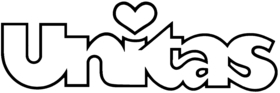 Biblioteca Braille e del Libro parlatoINVITO APERITIVO CULTURALEDiverso da chi?Parliamo di “questioni di genere”Martedì 21 marzo 2023, ore 18:00al centro diurno Casa Andreina,
Via Ricordone 3, LuganoEntrata libera, iscrizione obbligatoriaentro martedì 14 marzo;karin.motta@unitas.ch091 735 69 04 (lu-ve: 9-17)Annunciarsi anche per il trasporto, se necessario.Segue un rinfresco.Tenero, 28 febbraio 2023"La più alta forma di intelligenza umana è la capacità di osservare senza giudicare."(Jiddu Krishnamurti, filosofo indiano)Per andare oltre gli stereotipi uno degli ingredienti fondamentali è l'ascolto. Attraverso i racconti di Simona, donna ticinese transgender e di Silvia Ranfagni, sceneggiatrice e scrittrice, scopriremo storie costellate di paura e sofferenza ma anche di infinito coraggio, amore, forza e un pizzico di ironia.Per avvicinarsi al tema delle “questioni di genere” la Biblioteca consiglia la lettura del libro di Camilla Vivian, Mio figlio in rosa. “Ti senti maschio o femmina? Io mi sento io”, e l’ascolto del Podcast di Silvia Ranfagni “Corpi liberi. La storia di Mark, Alex e Silvia: una persona trans, una non binaria e una madre spiazzata in cerca di risposte”, disponibile su Spotify e, su richiesta, anche al Centro di Produzione.Modera la serata Natascia Bandecchi, giornalista RSI.